SS9			Dictator Comparison Assignment			Name:This assignment will allow you to take what you learned about Napoleon and compare him to another totalitarian leader in the modern era (last 100 years). You will have a chance to research a leader of your choice to compare and then you will represent your knowledge in a method of your choice (see below for examples)1. What are the qualities that make an effective leader?
2. What Social, Political, Economic and Military factors result in Dictators being able to rise to power?
3. What Social, Political, Economic and Military factors result in the downfall of Dictators?
4. What tools do Dictators use to maintain power (we will focus on propaganda).Choose one leader/dictator from the list below to compare to Napoleon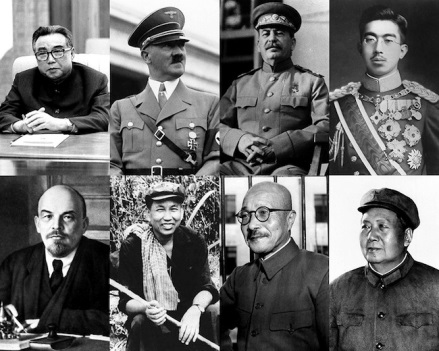 Use the following chart to record your notes as you complete your researchShare your finding – select one method to show your research (see me if you have another idea)Pamphlet	Venn diagram	            Graphic organizer	matrix		Poster Newscast 	Vlog	    Instagram	       Infographic	Interview	Facebook PageOnline Resources:WorldBook:  http://www.worldbookonline.com/student/homehttp://www.worldbookonline.com/student/search?st1=dictators&searchprop=WBS&btntype=arGALE:http://go.galegroup.com/ps/searchWithin.do?limiterFieldValues%5BAC%5D=y&_limiterFieldValues%5BAC%5D=on&standAloneLimiters=LI&_limiterFieldValues%5BLI%5D=on&actionCmd=DO_LIMIT_SEARCH_RESULTS&stw.option=withinResults&prodId=GPS&userGroupName=67sbo&searchType=AdvancedSearchForm&searchId=R1&tabID=T003&topicId=&inPS=true&sort=&searchResultsType=SingleTab&limiterFieldValues%5BDA%5D=http://www.telegraph.co.uk/news/worldnews/asia/northkorea/10558478/Other-dictators-at-30-how-Kim-Jong-un-compares.htmlhttp://williamdietrich.com/trump-vs-napoleon/Adolf Hitler (Germany)                                  Fidel Castro (Cuba)Benito Mussolini (Italy)                   Kim Jong-un or Kim Jung Il (North Korea)Joseph Stalin (Russia)                                 Pol Pot (Cambodia)Saddam Hussein (Iraq)                            Bashar al-Assad (Syria)Muammar Qaddafi (Libya)                  Donald Trump (United States)Mao Ze Dong (China)                           Mahmoud Ahmadinejad (Iran)Hosini Mubarak (Egypt)                   Than Shwe (Burma/Myanmar)King Abdullah (Saudi Arabia)Areas to compareNapoleonYour chosen dictator: ___________________Similarities to NapoleonDifferences to NapoleonPersonality Traits/Leadership style(How they rose/maintained their power?Vision or “slogan” Examples of propaganda Historical Impact on their country or world (then and nowOutcome of their leadership and what led to their downfallOther 